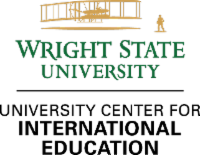 Immigration Checklist for Newly Admitted Students(Check each box when completed) Pay SEVIS fee at  https://fmjfee.com/ Complete F or J visa application found at https://travel.state.gov/content/visas/en.html Check the “Arrive By Date” on your I-20 (item #5 on a I-20 or item #3 on a DS-2019)  Attend one of the Pre-Arrival orientation sessions. You can find more info on this link: https://www.wright.edu/international-education/international-students/pre-arrival-orientation Complete the arrival notification form and quarantine housing formhttps://i-raider.wright.edu/istart/controllers/client/ClientEngine.cfm?serviceid=EFormArrivalNotification0ServiceProvider Print and complete the Medical History form at https://www.wright.edu/sites/www.wright.edu/files/page/attachements/medicalHistoryForm.pdf  Check your admission letter to make sure that you have all your official documents before departing for the United States  Keep your I-20 or DS2019 and admission letter with your travel documents when traveling  Other Helpful Links (Tips for Visa Interviews, status maintenance, etc) Study in the States – Official Website of the Department of Homeland Securityhttps://studyinthestates.dhs.gov/studentsUS Department of Statehttps://educationusa.state.gov/IMPORTANT: You must complete an immigration check-in upon arriving to the US. Due to the COVID-19 pandemic, your immigration check-in process will be conducted electronically. Please have the following documents saved as PDFs and ready to upload for yourself and your dependents (if applicable). You will only have access to the I-94 after you have entered the US.PassportVisaI-94I-20